Leonardo Da Vinci Jean-gabriel bolducNom: Da vinciNom complet: Leonardo da vinciNation: ItalieDate : 1452 à 1519Invention : Rotor d’hélicoptère, horloge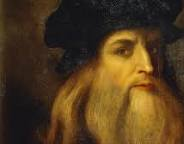 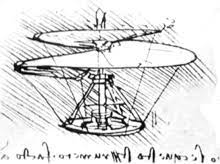 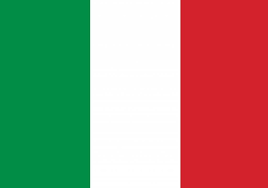 